TURN TO PAGE 9 FOR ACTIONS TO TAKE IN AN INCIDENTContents‘This template is shared as an exemplar of good practice with regard business continuity plans ‘.It has been designed for local adaptation by practices.Any text in red highlights areas to amend/consider to ensure the plan is fully completed.IntroductionAim and ObjectivesThe aim of this local business continuity plan is to ensure <insert name of service> is able to continue to deliver essential patient care and associated services in the face of a disruptive incident.The key objectives of the plan are to:Provide basic information about the practice, including staff and core supplier contact informationProvide an overview and prioritisation of essential services delivered by the practice to patients and associated supporting functionsOutline and analyse known risks to delivery of these services, including reduction of risks where possibleProvide a framework for responding to any disruptive incident the practice facesIdentify some of the key actions staff can take in a disruptive incidentOverview of the Practice and services deliveredProvide details of the service including:LocationInclude details of location of servicesKey services providedDetail key services providede.g. GP services, nursing, dispensary, reception, administration, managementNotificationIn the event of an incident the practice manager/deputy should ensure all staff are notified using the contact directory in the back of this plan. If this is a complex undertaking it may be appropriate to include a cascade diagram to ensure this is completed in a timely manner. Contact in and out of hours should be addressed.CommunicationsIn the event of an incident, the practice should ensure that any patients, stakeholders and staff are notified of any service changes. Thought needs to be given to the wider health system and ensuring the knock on effects of service changes are accounted for and any notification therefore includes addressing these impacts.If services are affected, it is critical to ensure patients are notified of changes using a number of means. These may include a notice on the surgery door, use of local voluntary agencies, calling patients who have appointments during the incident, changing voicemail message, providing information on the practice website and briefing local media. Your local communications team / lead (CCG / NHS England) should be involved in this process and will be able to provide advice and support. If affected services will have animpact on partner organisations, these should also be notified and advised of the likely impact on how long for. Contact details for these should be in the contact details at the back of this plan.Risk AssessmentOrganisations should assess the impact and likelihood of incidents disrupting the delivery of routine services in order to effectively mitigate the impacts of these.This risk assessment can be a standalone corporate risk register or sit as part of the plan. The business continuity plan should ensure this is sign posted to if it is a separate document. An example is also given below.For example:at flood riskhaving a small staff base,being in an old building with less resilient infrastructureLIKELIHOODLow risk, Medium Risk, High Risk, Very High RiskIdentification of Vulnerable PatientsAn incident, whether internal to the practice or affecting the local area, has the potential to impact patients who may be deemed as vulnerable. There is a requirement on practices to make an assessment of vulnerable patients and consider relevant actions to mitigate the risk to them. How the vulnerability is defined will vary depending on the incident and should be a dynamic decision considering the impacts of the incident and how it will affect those considered vulnerable. Once patients are identified specific actions need to be considered to support, in conjunction with partners, those affected by an incident.Major Incidents/System EscalationIf a major incident has been declared support may be required from primary care. NHS England will lead the NHS response and will coordinate primary care as part of this role. The on call manager can be contacted on using the number in the key contacts directory.In periods of heightened pressure in the wider health system practices should be mindful of impacts on partner organisations and take relevant actions to support. The NHS England local office will communicate any specific actions as required.Surge and EscalationPractices should also be able to deal with incidents which may cause a surge in patient attendance/registration. Examples may include local infectious disease outbreak or a loss of services at a neighbouring/buddy practice.Staff Roles in an IncidentList key staff responsibilities in both planning for and responding to incidents?Official – Sensitive	Version xx	Insert DateKeeping Essential Services FunctioningThis plan is designed to ensure essential services continue to function in an incident. These are time critical services which must continue to ensure the delivery of patient care and other associated functions. Priority for restoration of these services is designated by the maximum acceptable period of disruption.A key part of this is identifying essential activities, the impact of a disruption and the resources required to maintain/restore them. Below are listed the essential activities undertaken by a practice, focused on patient services, and the maximum period these cannot function for. The tables on the following page list what resources are required to ensure these continue to function.The action cards in chapter 4 should identify how the resources described above will be secured during an incident.Initial Actions to take in the event of an incidentWhen an incident occurs there are a number of key initial actions which should be taken to assess the incident, its impact on essential services and ensure the correct stakeholders are notified.The diagram should be followed in the event of an incident which could potentially impact on essential services and patientcare.Key Contact Details: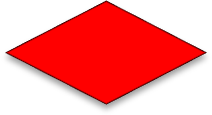 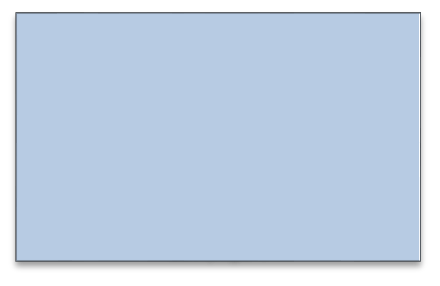 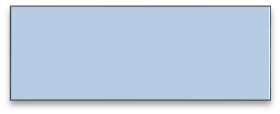 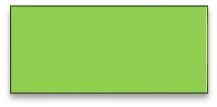 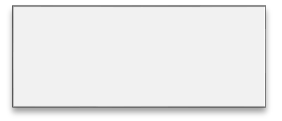 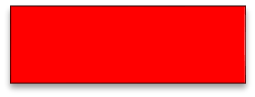 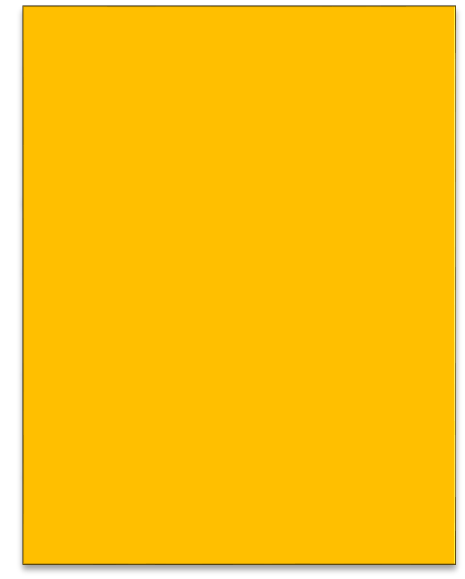 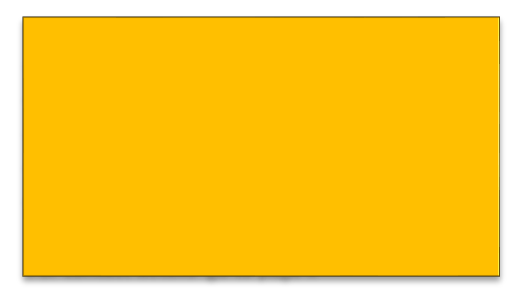 Insert key contact details for ease of referenceIncident OccursEnsure all staff and patients are safe and emergency services have been contacted if appropriate.Notify practice manager or deputy Assess the impact to servicesSee page 4Is there an impact on essential services?No	YesManage as per usual and continually reassessWhat is the nature of the incident?Are premises impacted Go to page xIs there a loss of staff Go to page xIs there a loss of utilities/fuel? Go to page xAre key supplies impacted? Go to page xAre IT/communications systems down? Go to page xEnsure the following are notifiedTeam leads who notify teamsPatients impactedNHS England Area TeamStakeholders impacted by service disruptionadd othersFor contact details go to page x9Response Action CardsThis section provides action cards designed as a prompt for those managing a response to a business continuity incident and to boost confidence in decision making.Key Premises DetailsMoving to Alternative PremisesThese action cards should be altered to fit local arrangements and include timescales for alternative arrangements to be active.Loss of Utilities/FuelLoss of StaffUndertake the following actions in the event of a loss of staff able to attend work. This may be an acute incident such as pandemic influenza/severe weather or over the longer term for example recruitment issues or staff sickness.Refer to section 2 for minimum staffing required to ensure a minimum level of essential servicesIn the short term allocate available to staff to ensure essential services can be delivered within the agreed timescales.If unable to source staff internally seek from relevant locum agency. Contacts details are listed in the contacts directory.General Practitioners: registered with General Medical Council on the medical performers list as well as suitable medical protection in place.Nursing: hold relevant qualification in line with CQC registration and hold additional training as required e.g. to manage long term conditions.Dispensary: recognised dispensing qualification as well as knowledge of relevant systemsReception and Administrative staff: knowledge of relevant systems.Liaise with other local practices to negotiate assistance/mutual aid as appropriateApproach NHS England for assistance with short-term staffing if required.Ensuring Continuity of SuppliesIT, Patient Records and Information ManagementKey Contact DetailsPlease amend to fit local requirementsStaff Contact DetailsIn the event of staff incapacity services may need to be prioritised to ensure critical functions can still be delivered.CodesAuthor:Job Title:Contact Details:Contact Details:Version Number:Version Number:Date Published:Date for Review:RiskImpact (1-5)Likelihood (1-5)Risk Rating (Impact xlikelihood)Mitigating actionsLeadPractice at risk of flooding from local river4Significant2Medium Low8High RiskSign up for environment agency flood warning service Ensure alternativepremises in placePractice Manager12345LowMediumLowMediumMediumHighHigh< 6 %6% -20%21% -50%51% -80%> 80%5Catastrophic5101520254Significant481216203Moderate36912152Minor2468101Limited12345PositionRole in an IncidentPractice ManagerPractice Managers are responsible for ensuring a business continuity plan is in place for the practice and that it is kept up to date and reviewed.ReceptionistsDoctors and/orPartnersNursesAdmin TeamsAll StaffAll staff are required to familiarise themselves with arrangements to deal with anincidentPractice IncidentLeadThis should be a role within the practice who will lead the practices response.Essential Activities UndertakenMaximum acceptable service disruption Red = up to 24 hourAmber = up to 72 hours Green = up to 5 daysResponsible lead and nominated deputyMinimum number of staffing required by role (e.g. GP, Nursing, Admin, Management)i:<insert name of activity e.g. urgent consultations>ii:iii:iv:v:vi:Insert more if required1.Minimum Premises RequirementsWhat are the key utilities and how are they contact/backup options if they go down. For Example:Key requirements to operate out of main premises (consider utilities, IT, clinical equipment etc)Alternate possible premisesEquipment requirementsConsider short, medium and long term alternativesWhat are the key utilities and how are they contact/backup options if they go down. For Example:Key requirements to operate out of main premises (consider utilities, IT, clinical equipment etc)Alternate possible premisesEquipment requirementsConsider short, medium and long term alternatives2.Minimum Information RequirementsHow is information stored and what alternative ways are there to store information (e.g. patient notes)How is information stored and what alternative ways are there to store information (e.g. patient notes)3.Minimum Technology RequirementsInclude key specifics on both physical requirements and software as well as back up options if these fail For Example:IT equipmentPhone/faxOther online systemsInclude key specifics on both physical requirements and software as well as back up options if these fail For Example:IT equipmentPhone/faxOther online systems4.Minimum Clinical Equipment RequirementsInclude clinical equipment/consumables required to operate essential servicesInclude clinical equipment/consumables required to operate essential services5.Minimum Supplies required to maintain/restore the serviceInclude key supplies, contact details and back up optionsInclude key supplies, contact details and back up options6.Stakeholders required to maintain/restore the serviceInclude key partners and other interested partiesInclude key partners and other interested parties7.Staff required to maintain/restore serviceList the staff required to ensure essential services can be undertakenList the staff required to ensure essential services can be undertaken8.Seasonal variation in priority activitesHighlight any seasonal variation in activities which needs to be recorded For example:-	Year end activityHighlight any seasonal variation in activities which needs to be recorded For example:-	Year end activityType of informationLocation of items within buildingBrief details or comments of initial procedures or contingencies:Key holder detailsGas shut offWater stop cockFuse boxAlarm panelAsbestos registerMedical gas storage and shut offFire-fighting equipmentAdd as requiredAlternative premises arrangementsAlternative premises arrangementsContact details:Contact details:Actions required to move services to new locationComplete?Resources RequiredComplete?At Practice SiteAt Practice SiteAt Alternative PremisesAt Alternative PremisesResources Required in Consulting and Treatment RoomsResources Required in Consulting and Treatment RoomsCommunications RequirementsCommunications RequirementsWater Supply - Key actions and contactsWater supplier for this practice is: (insert name of supplier and emergency number) For internal plumbing emergencies contact (insert name and contact).In the event that water supply fails assess the impact on the practice. Consider: Toilets: Portaloos to be hired from (insert name and contacts of hire companies). Hand Hygiene: Anti-bacterial handwash/disposable gloves are located (insert location)Drinking Water: The practice has a store of bottled drinking water located (insert storage location).Power Loss - Key actions and contactsElectricity supplier is (insert name of supplier, insert emergency contact).The emergency torches if required are stored in (it is recommended that you have a store of torches with spare batteries)In the event of a power failure:first check the safety switch in the fuse boxthen contact the supplier and report the failure. Ask if they are able to give an estimated length of time the power will be off, for planning purposes.A decision should be made as to whether the surgery business can be continued safely, or if relocation to an alternative site will be required to maintain business.Loss of Telephones - Key actions and contactsTelephone system provider is (insert name of communications company and contact)In the event of a fault with the line it should be reported to (insert name of network telecom etc) if there is no fault on the line then contact the system provider if different to network.If the land line fails redirect all calls into the practice to (insert nominated mobile phone). This will require manning. This can be done by BT.Line numbers for the practice are (insert other practice numbers eg. reception desk, treatment room, fax, EFTPOS, ADSL)Loss of Gas supplyGas provider is (insert name of gas company and contact).Contact the supplier to ascertain the issue and the estimated timeframe for repairers to occur.In the event of a gas leak:Shut off the valve located (insert location)Contact British Gas for emergency assistanceIf there is a failure of gas fired heating:Contact (insert contact details for repair company)Source electric heaters if requiredA decision should be made as to whether the surgery business can be continued safely, or if relocation to an alternative site will be required to maintain business.Inability to access Fuel - Key actions and contactsIn the event of industrial action within the fuel supply chain there may be fuel shortages impacting on the delivery of services. Practices should have 10 days’ notice of any planned action with strikes lasting 4 days with a potential further 4 days after a 2 day hiatus.There is no expectation that there will be a resupply of fuel in this time so good practice is to plan for 10 days without access to fuel. There are currently no plans to implement national fuel priority measures therefore NHS services cannot rely on being given prioritised access to filling stations in this time and must make local arrangements to access fuel.List services impacted if fuel is not availableList contingency measures if there is no access to fuelEssential SuppliesSupplierDelivery Method/TimePayment Method/DetailsCritical IT software/hardware or information systemWhere is it located?What is it used for?IT support contact details in and out ofhoursWork around/mitigating actions if unavailableOrganisationIn Hours ContactOut of Hours Contact if applicablePractice contact numbersPractice contact numbersPractice contact numbersReceptionPractice ManagerDeputy Practice ManagerFax LineSecretariesPractice Mobile/out of hours contactKey StakeholdersKey StakeholdersKey StakeholdersNHS England Area TeamSecondary Premises contactCCGCQCPCSALocal SurgeriesLocal PharmaciesOut of Hours GPLMCUtilitiesUtilitiesUtilitiesGasWaterElectricityTelecomsInsuranceInsuranceInsurance< insurance provider>SuppliesSuppliesSuppliesOther useful numbersOther useful numbersOther useful numbersBankAccountantCleanersElectricianBoiler repairComputersSecurity AlarmAgency staff contactdetailsStaff name and roleWork Phone NumberEmail AddressOut of hours emergencycontactCode LocationCode